教学综合信息服务平台补办学生证申请及审核流程学生申请1.学生登录“教学综合信息服务平台”，选择报名申请-学生证补办申请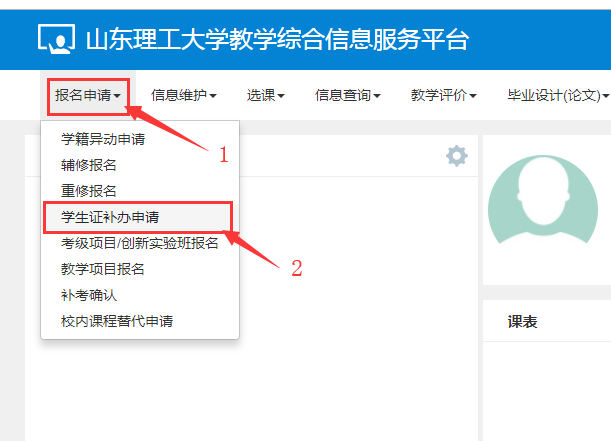 忘记密码联系本学院教学工作办公室重置填写相关信息后提交申请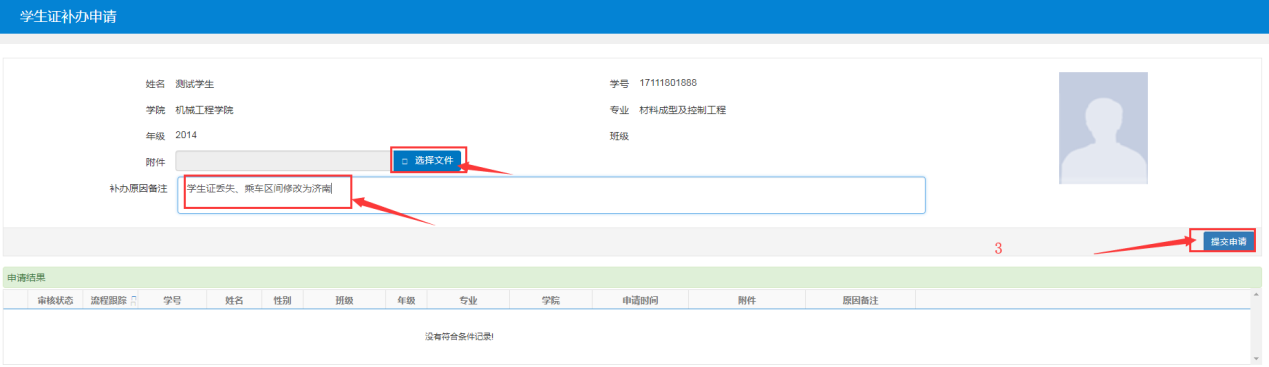 其中附件非必填项可通过流程跟踪查看办理进度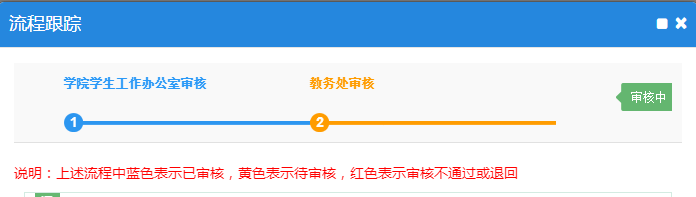 